N am e: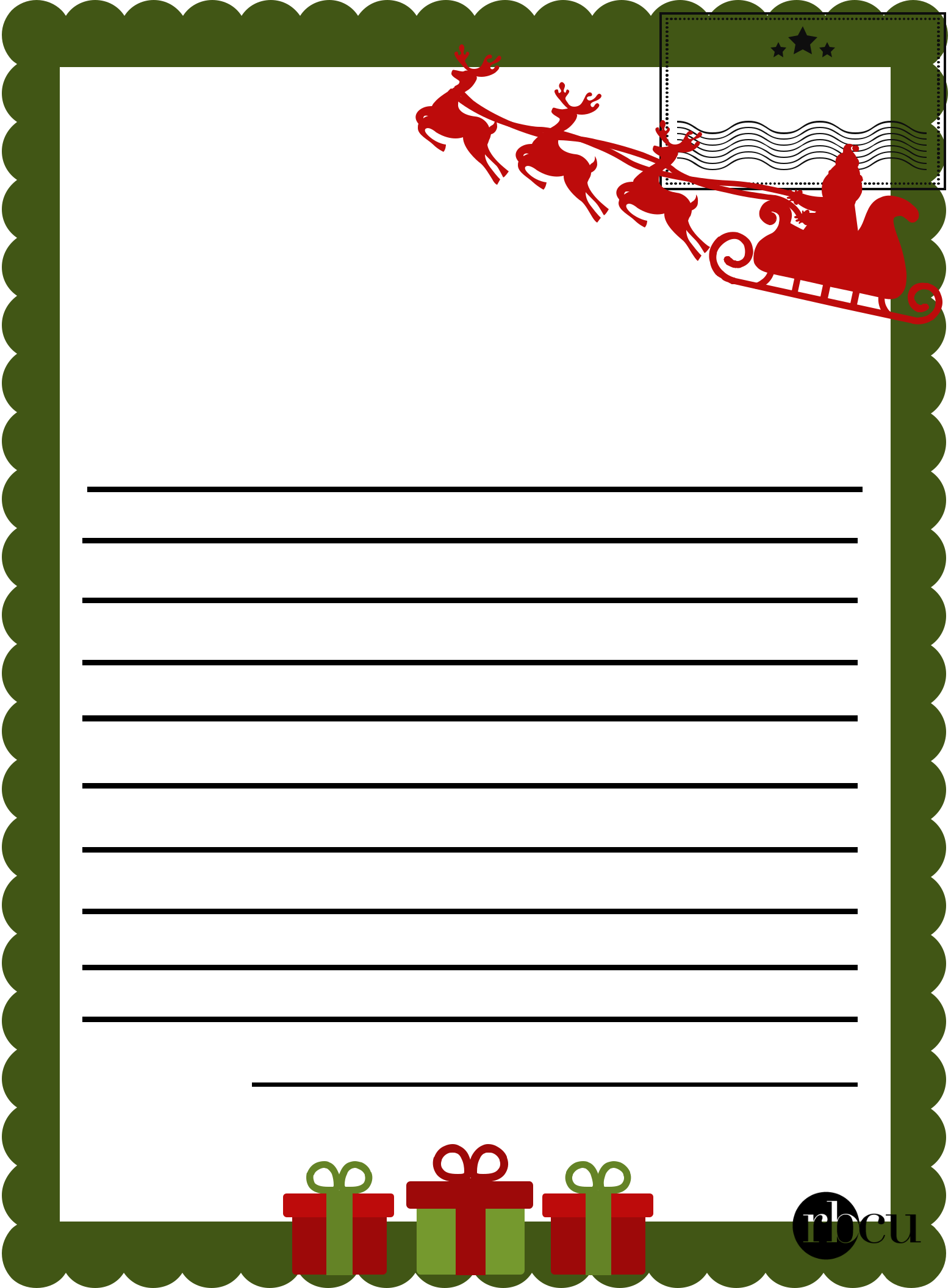 N um ber:En segundo lugar:Querido Papá Noel,He estado muy bien este año -Para Navidad me gustaría:DePara obtener una lista completa de detalles, visite rbcu.org